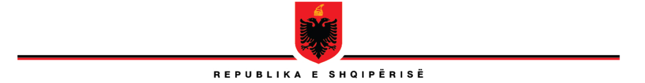 SHKOLLA E MAGJISTRATURËSKËSHILLI DREJTUESV E N D I MNr. 8,  datë 06.04.2022“PËR MIRATIMIN E ANËTARËVE TË KOMISIONIT TË VLERËSIMIT ELEKTRONIK TË FAZËS SË PARË NË PROVIMIN E PRANIMIT PËR VITIN AKADEMIK 2022-2023”Në mbështetje të ligjit nr. 115/2016, “Për organet e qeverisjes së sistemit të drejtësisë″, ligjit nr. 96/2016 “Për statusin e gjyqtarëve dhe prokurorëve”, si dhe nenit 18 të Rregullores së Brendshme të Shkollës së Magjistraturës, Këshilli Drejtues i Shkollës së Magjistraturës, i mbledhur më datë 06.04.2022, VENDOSI:Të miratojë antarët e Komisionit të Vlerësimit Elektronik si më poshtë:Znj. I. Y, anëtare e Këshillit DrejtuesZ. S.D, Përgjegjës i Sektorit të Teknologjisë së Informacionit;Z. T. R Specialist i Teknologjisë së InformacionitKy vendim hyn në fuqi menjëherë,ZËVENDËSKRYETARIOLSIAN ÇELA